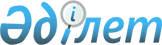 Бағаларына мемлекеттік реттеу белгіленген стационарлық автожанармай құю станциялары үшін көтерме саудада өткізілетін мұнай өнімдеріне шекті бағаларды белгілеу туралыҚазақстан Республикасы Энергетика министрінің 2023 жылғы 12 сәуірдегі № 139 бұйрығы. Қазақстан Республикасының Әділет министрлігінде 2023 жылғы 12 сәуірде № 32285 болып тіркелді
      "Мұнай өнiмдерiнiң жекелеген түрлерiн өндiрудi және олардың айналымын мемлекеттiк реттеу туралы" Қазақстан Республикасы Заңы 7-бабының 15-1) тармақшасына сәйкес БҰЙЫРАМЫН:
      1. Бағаларды мемлекеттік реттеу белгіленген мұнай өнімдерін стационарлық автожанармай құю станциялары үшін көтерме саудада өткізудің шекті бағалары мұнай өңдеу зауытын жеткізу негізінде, қосылған құн салығы есебімен мынадай мөлшерде белгіленсін:
      1) Аи-80 маркалы бензин– 1 тоннасы үшін 93 161 теңге;
      2) Аи-92 және Аи-93 маркалы бензин– 1 тоннасы үшін 214 584 теңге;
      3) дизель отыны (жазғы, маусымаралық) – 1 тоннасы үшін 284 350 теңге.
      2. Қазақстан Республикасы Энергетика министрлігінің Мұнай тасымалдау және өңдеу департаменті Қазақстан Республикасының заңнамасында белгіленген тәртіппен:
      1) осы бұйрықты Қазақстан Республикасының Әділет министрлігінде мемлекеттік тіркеуді;
      2) осы бұйрықты Қазақстан Республикасы Энергетика министрлігінің интернет-ресурсында орналастыруды;
      3) осы бұйрықты Қазақстан Республикасының Әділет министрлігінде мемлекеттік тіркегеннен кейін он жұмыс күні ішінде Қазақстан Республикасы Энергетика министрлігінің Заң қызметі департаментіне осы тармақтың 1) және 2) тармақшаларында көзделген іс-шаралардың орындалғаны туралы мәліметтерді ұсынуды қамтамасыз етсін.
      3. Осы бұйрықтың орындалуын бақылау жетекшілік ететін Қазақстан Республикасының энергетика вице-министріне жүктелсін.
      4. Осы бұйрық 2023 жылғы 12 сәуірден бастап қолданысқа енгізіледі және ресми жариялануға тиіс.
      "КЕЛІСІЛДІ"
      Қазақстан Республикасының
      Бәсекелестікті қорғау және дамыту агенттігі
      "КЕЛІСІЛДІ" 
      Қазақстан Республикасының
      Ұлттық экономика министрлігі
					© 2012. Қазақстан Республикасы Әділет министрлігінің «Қазақстан Республикасының Заңнама және құқықтық ақпарат институты» ШЖҚ РМК
				
      Қазақстан РеспубликасыЭнергетика министрі

А. Саткалиев
